Testing Conductivity of Materials with a BBC Micro:BitThe program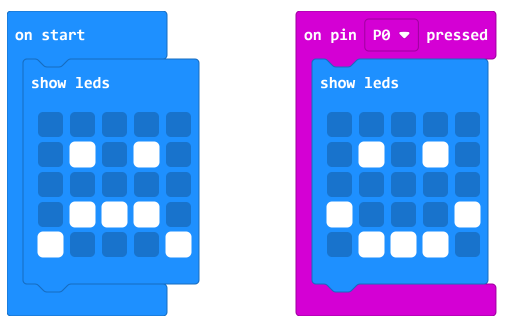 Download this to your Micro:Bit.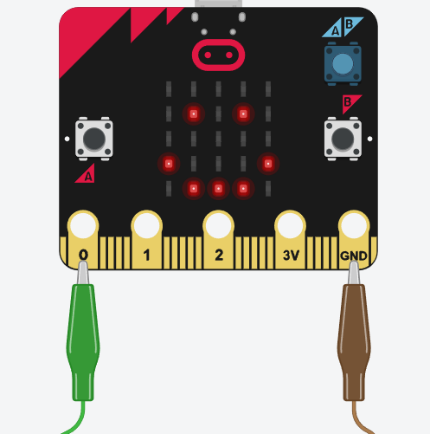 Setting up your Micro:BitConnect one of your cables to Pin 0Connect the other cable to the GND PinCheck your program works by touching the two loose ends together – if you get the smiley face, it works!If not, double check the wiring and the program. The ExperimentChoose a material and write a prediction of whether you think the material is conductive or not.Connect the cables to either end of the material.If electricity can flow through the material, your Micro:Bit will show the smiley face. Fill in the results table for this materialReset the Micro:Bit and repeat with each material.